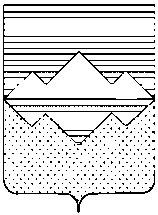 СОБРАНИЕ ДЕПУТАТОВСАТКИНСКОГО МУНИЦИПАЛЬНОГО РАЙОНАЧЕЛЯБИНСКОЙ ОБЛАСТИРЕШЕНИЕот 26 мая  2021 года № 100/16г. СаткаО внесении изменений в приложение № 4 решения Собрания депутатов Саткинского муниципального района от 02.12.2020 № 30/6 «О принятии части полномочий по решению вопросов местного значения муниципальных образований Саткинского муниципального района	В соответствии с частью 4 статьи 15 Федерального закона  от 06.10.2003 №131-ФЗ «Об общих принципах организации местного самоуправления в Российской Федерации», Уставом Саткинского муниципального района, решением Собрания депутатов Саткинского муниципального района от 28.10.2020г. №11/4 «О принятии Порядка заключения соглашений Администрацией Саткинского муниципального района с Администрациями городских (сельских) поселений, входящими в состав Саткинского муниципального района, о передаче (принятии) осуществления части полномочий по решению вопросов местного значения» и согласно решениям Советов депутатов: Бакальского городского поселения,  Межевого городского поселения, Бердяушского городского поселения, Сулеинского городского поселения, Айлинского сельского поселения, Романовского сельского поселения, СОБРАНИЕ ДЕПУТАТОВ САТКИНСКОГО МУНИЦИПАЛЬНОГО РАЙОНА РЕШАЕТ:1. Внести в приложение 4 решения Собрания депутатов Саткинского муниципального района от 02.12.2020 № 30/6 «О принятии части полномочий по решению вопросов местного значения муниципальных образований Саткинского муниципального района в новой редакции» следующие изменения: 1) приложение 4 к решению изложить в новой редакции, согласно приложению 1 к настоящему решению.2.  Администрации Саткинского муниципального района заключить соглашения о принятии части полномочий по решению вопросов местного значения, указанных в пункте 1 настоящего решения.	3. Настоящее решение вступает в силу с даты подписания. 	4. Настоящее решение подлежит официальному опубликованию в газете «Саткинский рабочий» и размещению на официальном сайте администрации Саткинского муниципального района.	5. Контроль за исполнением настоящего решения возложить на комиссию по финансам, бюджету и экономической политике (председатель – А.А. Витьшев).Приложение № 1к решению Собрания депутатов Саткинского муниципального районаот «___» _____________ № _______Приложение № 4к решению Собрания депутатов Саткинского муниципального районаот 2 декабря 2020 года №30/6Переченьполномочий муниципального образования Сулеинского городского поселения по решению вопросов местного значения на 2021 год и плановый период 2022-2023 годов, принимаемых на осуществление муниципальным образованием Саткинский муниципальный район	1) составление и рассмотрение проекта бюджета поселения, утверждение и исполнение бюджета поселения, осуществление контроля за его исполнением, составление и утверждение отчета об исполнении бюджета поселения в части кассового обслуживания исполнения бюджета;	2) составление и рассмотрение проекта бюджета поселения, утверждение и исполнение бюджета поселения, осуществление контроля за его исполнением, составление и утверждение отчета об исполнении бюджета поселения в части осуществления внутреннего муниципального финансового контроля и контроля в сфере закупок;3) участие в предупреждении и ликвидации последствий чрезвычайных ситуаций в границах поселения в части содержания единиц единой дежурно-диспетчерской службы;4) организация в границах поселения водоснабжения населения, водоотведения, в пределах полномочий, в части разработки проектно – сметной документации.Глава Саткинского муниципального района  А.А. Глазков